ACTUALIZANDOChannelkids.com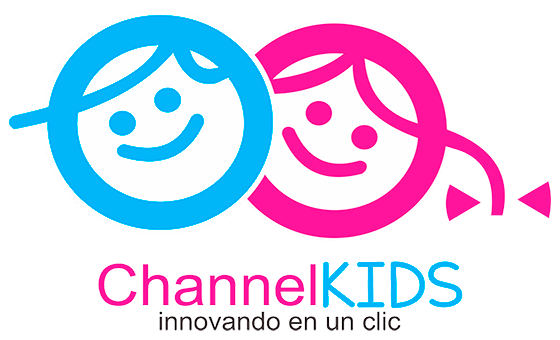 Subimos las planeaciones todos los martes